PREVERI SVOJE DELODZ str. 61/ nal.2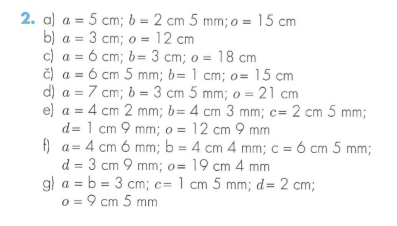 DZ str. 62 in 63 / nal. 1, 2, 3, 4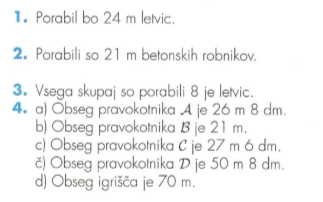 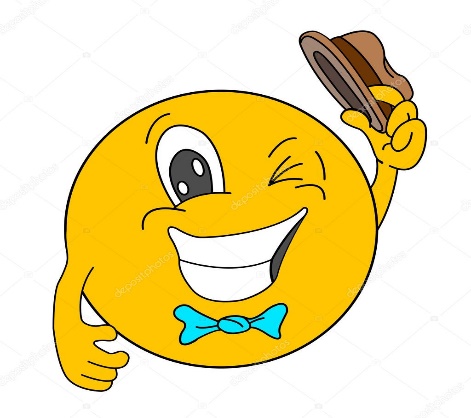 VAJA:DZ str. 64 in 65